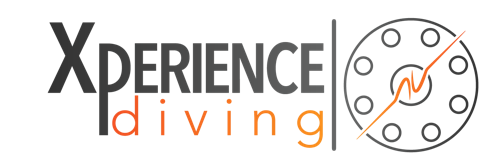 Formulaire d’inscription au club - 2024Je paie ma cotisation :150€ (Adulte)120€ (Etudiants – Sur présentation d’une carte d’étudiant vaalide.)En cash le	à  	Par virement bancaire le	      sur le compte BE05 9733 5244 3975 avec votre nom + prénom en communication.Fait à :  	Signature :Le :Nom & prénomE-mailDate de naissanceTéléphoneAssurance de plongée valable du …. au ….. :Certificat médical valable du …. au …. :Adresse complètePersonne à prévenir en cas d’accident(Nom + coordonnées)Personne à prévenir en cas d’accident(Nom + coordonnées)Personne à prévenir en cas d’accident(Nom + coordonnées)Inscription d’un enfantInscription d’un enfantNom & prénom du parent responsableNuméro de téléphoneAutorisation du droit à l’imageAutorisation du droit à l’image……………. le club de plongée Xperience Diving à mettre en ligne sur son site ou sur Facebook des photos et vidéos prises dans le cadre de l’activité du clubVous pouvez à tout moment interrompre la publication sur simple demande……………. le club de plongée Xperience Diving à mettre en ligne sur son site ou sur Facebook des photos et vidéos prises dans le cadre de l’activité du clubVous pouvez à tout moment interrompre la publication sur simple demandeJ’autorise	Je n’autorise pas**Cochez la mention utileJ’autorise	Je n’autorise pas**Cochez la mention utile